Lampiran 1KURIKULUM MATA PELAJARAN UNTUK BAHAN PEMBELAJARAN TEMATIK KELAS DASAR I SEMESTER IIDepdiknas, 2006.  Standar Kompetensi dan Kompetensi Dasar Sekolah Dasar Luar Biasa Tunagrahita Ringan (SDLB-C). Jakarta: Badan Standar Nasional Pendidikan (BSNP).Lampiran 2KISI-KISI INSTRUMEN PENELITIANLampiran 3INSTRUMEN TES KEMAMPUAN BERHITUNG PADA MURID TUNAGRAHITA RINGAN KELAS DASAR II DI SLBN SOMBA OPU KABUPATEN GOWA(Pretest dan Posttest)Kerjakan soal-soal berikut ini: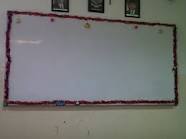 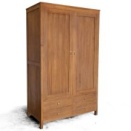 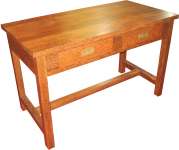 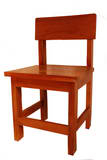 Kerjakanlah soal-soal dibawah ini:Lafalkan angka yang ditulis pada papan tulis ?Lafalkan angka yang ditulis pada papan tulis ?Lafalkan angka yang ditulis pada papan tulis ?Lafalkan angka yang ditulis pada papan tulis ?Angka beberapa yang ada pada papan tulis ?Angka beberapa yang ada pada papan tulis ?Angka beberapa yang ada pada papan tulis ?Angka beberapa yang ada pada papan tulis ?	Selesaikan soal-soal dibawah ini:Urutkanlah angka berikut dari terkecil ke terbesar 2, 4, 1, 5, 3 !Urutkanlah angka berikut dari terbesar ke terkecil 2, 4, 1, 5, 3 !Urutkanlah angka berikut dari terkecil ke terbesar 7, 9, 6, 8, 10 !Urutkanlah angka berikut dari terbesar ke terkecil 7, 9, 6, 8, 10 !Cocokkan angka dengan gambar benda dibawah ini: Keterangan:Bila murid mampu mengerjakan soal dengan benar maka diberi skor 1Bila murid tidak mampu mengerjakan soal dengan benar maka diberi skor 0Lampiran 4DATA HASIL PENELITIANUntuk memperoleh nilai hasil belajar maka skor di konversi ke nilai akhir dengan cara sebagai berikut :Nilai akhir 	=  100Lampiran 5Data Pretest Pada Murid Tunagrahita Ringan Kelas Dasar II di SLBN Somba Opu Kabupaten Gowa Sebelum Menggunakan  Matematika Realistik.Data Postest Pada Murid Tunagrahita Ringan Kelas Dasar II di SLBN Somba Opu Kabupaten Gowa Setelah Menggunakan  matematika realistik.Standar KompetensiKompetensi DasarMatematika :Bilangan Mengenal bilangan sampai 10Menghitung benda sampai 10IPA :BendaMemahami berbagai macam bendaMenyebutkan berbagai benda yang ada disekitarnyaPeubah PenelitianAspek yang dinilaiIndikatorJenis tesNo itemJml itemKemampuan berhitung melalui pendekatan matematika realistikBerhitung dengan benda yang ada disekeliling murid-Menghitung  benda -Menglafalkan angka-Menunjukkan angka-Mengurutkan angka-Mencocokkan angka dengan  benda1-45-89-1213-1617-2044444JumlahJumlahJumlahJumlahJumlah2017.218.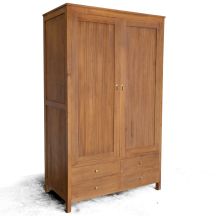 419.120.3No. ItemKode MuridKode MuridKode MuridKode MuridKode MuridKode MuridNo. ItemJUJUSASAFAFANo. ItemSebelumSetelahSebelumSetelahSebelumSetelah1111111211111130101114001101501001160001117110101811110091111111001000111111111121101111300000114010011151100111600000117010101181111111901011120111111SkorAkhir10168141319No.Inisial MuridSkor1.JU102.SA83.FA13Jumlah31No.Inisial MuridSkor1.JU162.SA143.FA19Jumlah 49